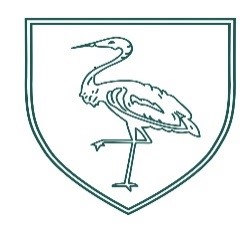 Benwick Primary SchoolPrivacy Notice for School WorkforceMARCH 2022Privacy Notice for StaffUnder Data Protection Law, individuals have a right to be informed about how Benwick Primary School, High Street, Benwick PE15 0XA uses any personal data that we hold about them. We comply with this right by providing privacy notices to individuals where we are processing their personal data.This privacy notice explains how we collect, store and use personal data about individuals we employ, or otherwise engage, to work at our school.We, Benwick Primary School, are the ‘Data Controller’ for the purposes of Data Protection Law.Our Data Protection Officer is The ICT Service (see ‘Complaints’ / ‘Contact us’ below). The personal data we hold:We process data relating to those we employ, or otherwise engage, to work at our school. Personal data that we may collect, use, store and share (when appropriate) about you includes, but is not restricted to:Full name, date of birth, marital status and genderAddress and contact detailsNext of kin and emergency contact numbersSalary, annual leave, pension and benefits informationBank account details, payroll records, National Insurance number and tax status informationRecruitment information, including copies of right to work documentation, references and other information included in a CV or cover letter or as part of the application processQualifications and employment records, including work history, job titles, working hours, training records and professional membershipsPerformance informationOutcomes of any disciplinary and/or grievance proceduresAbsence dataCopy of driving licensePhotographData about your use of the school’s information and communications systemWe may also collect store and use information about you that falls into "Special Categories" of more sensitive personal data. This includes information about (where applicable):Race, ethnicity, religious beliefs, sexual orientation and political opinions.Trade union membership.Health, including any medical conditions, and sickness records.Why we use this data:The purpose of processing this data is to help us run the school, including to:Enable you to be paid:Facilitate safe recruitment, as part of our safeguarding obligations towards pupils.Support effective performance management.Inform our recruitment and retention policies.Allow better financial modelling and planning.Enable ethnicity and disability monitoring.Improve the management of workforce data across the sector.Support the work of the School Teachers’ Review Body.Our lawful basis for using this data:We only collect and use personal information about you when the law allows us to. Most commonly, we use it where we need to:Fulfil a contract we have entered into with you.Comply with a legal obligation.Carry out a task in the public interest.Less commonly, we may also use personal information about you where:You have given us consent to use it in a certain way.We need to protect your vital interests (or someone else’s interests). Where you have provided us with consent to use your data, you may withdraw this consent at any time. We will make this clear when requesting your consent, and explain how you go about withdrawing consent if you wish to do so.Some of the reasons listed above for collecting and using personal information about you overlap, and there may be several grounds which justify the school’s use of your data.Collecting this informationWhile the majority of information we collect from you is mandatory, there is some information that you can choose whether or not to provide to us.Whenever we seek to collect information from you, we make it clear whether you must provide this information (and if so, what the possible consequences are of not complying), or whether you have a choice.How we store this data We create and maintain an employment file for each staff member. The information contained in this file is kept secure and is only used for purposes directly relevant to your employment.Once your employment with us has ended, we will retain this file and delete the information in it in accordance with the Retention Schedule set out in the Information and Record Management Society’s Toolkit for Schools.  This can be found on our school website.Data sharingWe do not share information about you with any third party without your consent unless the law and our policies allow us to do so.Where it is legally required, or necessary (and it complies with data protection law) we may share personal information about you with:Our local authority – to meet our legal obligations to share certain information with it, such as safeguarding concerns and information about headteacher performance and staff dismissals.The Department for Education – to meet our legal obligations.Your family or representatives – to fulfil our contractual obligations.Educators and examining bodies – to fulfil our public task.Our regulator Ofsted – to meet our legal obligations and fulfil our public task.Suppliers and service providers – to enable them to provide the service we have contracted them for, such as payroll.Our auditors – to meet our legal obligations.Security organisations – to fulfil our contractual obligations and to ensure the security of the pupils in school.Health and social welfare organisations – to meet our legal obligations through our recruitment process and to keep our staff and pupils safe.Professional advisers and consultants – to fulfil our public task in providing training opportunities to staff to improve work performance.Police forces, courts, tribunals – to meet legal obligations.Employment and recruitment agencies – to fulfil our legal and contractual obligations. Transferring data internationally:Where we transfer personal data to a country or territory outside the United Kingdom, we will do so in accordance with Data Protection Law.Your rights:How to access personal information we hold about you:Individuals have a right to make a ‘subject access request’ to gain access to personal information that the school holds about them.If you make a subject access request, and if we do hold information about you, we will:Give you a description of it.Tell you why we are holding and processing it, and how long we will keep it for.Explain where we got it from, if not from you.Tell you who it has been, or will be, shared with.Let you know whether any automated decision-making is being applied to the data, and any consequences of this.Give you a copy of the information in an intelligible form.You may also have the right for your personal information to be transmitted electronically to another organisation in certain circumstances.If you would like to make a request, please contact Clare Talbot head@benwick.cambs.sch.uk 01354 677266.Your other rights regarding your dataUnder Data Protection Law, individuals have certain rights regarding how their personal data is used and kept safe. You have the right to:Object to the use of your personal data if it would cause, or is causing, damage or distress.Prevent your data being used to send direct marketing.Object to the use of your personal data for decisions being taken by automated means (by a computer or machine, rather than by a person).In certain circumstances, have inaccurate personal data corrected, deleted or destroyed, or restrict processing.Claim compensation for damages caused by a breach of the data protection regulations. To exercise any of these rights, please contact Clare Talbot head@benwick.cambs.sch.uk 01354 677266.ComplaintsWe take any complaints about our collection and use of personal information very seriously.If you think that our collection or use of personal information is unfair, misleading or inappropriate, or have any other concern about our data processing, please raise this with us in the first instance.To make a complaint, please contact  Clare Talbot head@benwick.cambs.sch.uk 01354 677266.You can also contact our Data Protection Officer:Email: 	dpo@theictservice.org.ukTel:	0300 300 0000Address:	Speke House, 17 Compass Point Business Park, Stocks Bridge Way, St Ives, Cambs PE27 5JLAlternatively, you can make a complaint to the Information Commissioner’s Office:Report a concern online at https://ico.org.uk/concerns/Call 0303 123 1113Or write to: Information Commissioner’s Office, Wycliffe House, Water Lane, Wilmslow, Cheshire, SK9 5AFContact usIf you have any questions, concerns or would like more information about anything mentioned in this privacy notice, please contact:Clare Talbot head@benwick.cambs.sch.uk 01354 677266.This notice is based on the Department for Education’s model privacy notice for the school workforce, amended to reflect the way we use data in this school.